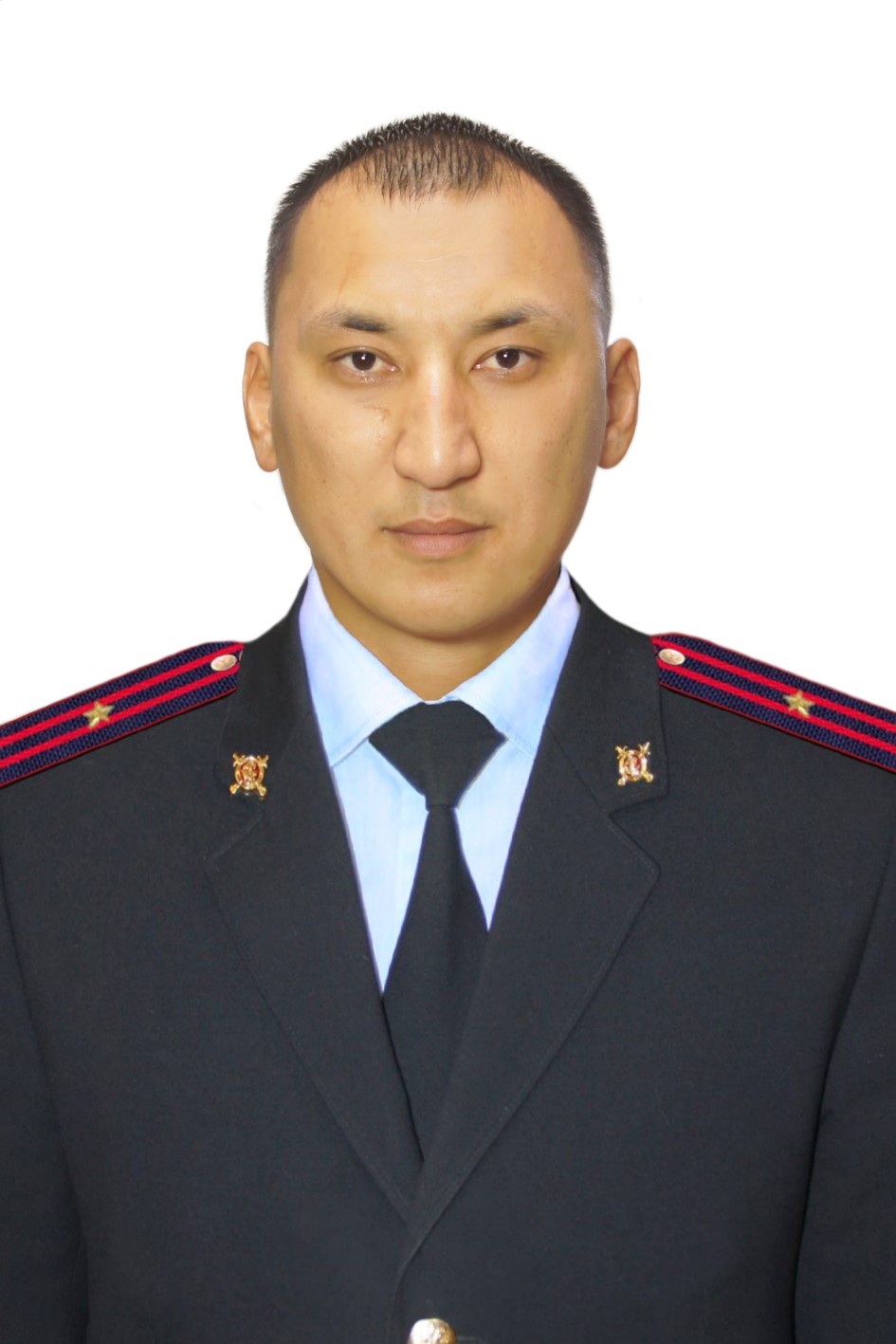 Ваш участок обслуживает старший участковый уполномоченный полиции ОУУПиПДН ОМВД России по Володарскому району майор полицииМукашев Рамиль Наурзбаевичсот. тел. 89997430671тел. деж. части 8(85142)9-00-38, 8(85142)9-15-33,прием граждан осуществляется в здании администрации МО «Маковский сельсовет» по адресу: с. Маково, ул. Мыльникова, 24 вторник    с 17:00 до 19:00 часов четверг     с 17:00 до 19:00 часов суббота    с 15:00 до 16:00 часовВнимание гражданам!!!Во избежание совершения в отношении Вас мошеннических действии, ни при каких обстоятельствах не передавайте малознакомым лицам реквизиты своих банковских карт и не перечисляйте им денежные средства за покупки через объявления на специализированных сайтах сети Интернет